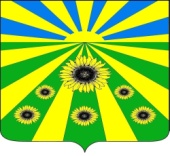 РЕШЕНИЕ СОВЕТА РАССВЕТОВСКОГО СЕЛЬСКОГО ПОСЕЛЕНИЯСТАРОМИНСКОГО  РАЙОНАот 29.05.2014                                                                       № 57.4 п.РассветО внесении изменений и дополнений в решение Совета Рассветовского сельского поселения Староминского района от 26.06.2008 года № 29.10 «Об утверждении Положения о порядке проведения конкурса на замещение вакантной должности муниципальной службы в органах местного самоуправления Рассветовского сельского поселения Староминского района»
В соответствии с Федеральным законом от 08.06.2007года № 1244-КЗ "О муниципальной службе в Краснодарском крае" и  статьей 26 устава Рассветовского сельского поселения Староминского района, Совет Рассветовского сельского поселения Староминского района р е ш и л:        1. Внести изменения и дополнения в Положение о порядке проведения конкурса на замещение вакантной должности муниципальной службы в органах местного самоуправления Рассветовского сельского поселения Староминского района, утвержденного решением Совета  Рассветовского сельского поселения Староминского района от 26.06.2008 года № 29.10 «Об утверждении Положения о порядке проведения конкурса на замещение вакантной должности муниципальной службы в органах местного самоуправления Рассветовского сельского поселения Староминского района», (далее Положение) следующие изменения и дополнения: -в пункте 15 раздела 2 Положения слова «не позднее, чем за 20 дней» заменить  словами «не позднее чем за 30 дней».- пункт 16 раздела 2 Положения изложить в новой редакции:«16. Для участия в конкурсе гражданин представляет в конкурсную комиссию следующие документы:1) заявление с просьбой о поступлении на муниципальную службу и замещении должности муниципальной службы;2) собственноручно заполненную и подписанную анкету по форме, установленной уполномоченным Правительством Российской Федерации федеральным органом исполнительной власти;3) паспорт;4) трудовую книжку, за исключением случаев, когда трудовой договор (контракт) заключается впервые;5) документ об образовании;6) страховое свидетельство обязательного пенсионного страхования, за исключением случаев, когда трудовой договор (контракт) заключается впервые;7) свидетельство о постановке физического лица на учет в налоговом органе по месту жительства на территории Российской Федерации;8) документы воинского учета - для военнообязанных и лиц, подлежащих призыву на военную службу;9) заключение медицинской организации об отсутствии заболевания, препятствующего поступлению на муниципальную службу;10) сведения о доходах за год, предшествующий году поступления на муниципальную службу, об имуществе и обязательствах имущественного характера;11) иные документы, предусмотренные федеральными законами, указами Президента Российской Федерации и постановлениями Правительства Российской Федерации.»3. Контроль за выполнением настоящего решения возложить на депутатскую комиссию по вопросам образования, здравоохранения, социальной защите населения, культуре, спорту, молодежи, взаимодействию с общественными организациями и СМИ (Дмитренко Н.П.).4. Решение  вступает в силу со дня его официального обнародования.Глава Рассветовского сельского поселения Староминского района                                                                   И.А.Ардашева